陕西省土地工程建设集团新员工入职登记表年   月   日                  NO:填写说明：1、表头的日期为实际报到日期，报到当天填写，打印时请勿填写；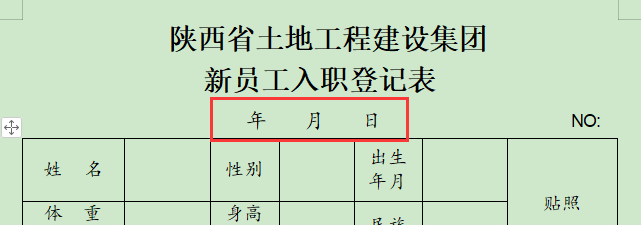 2、个人信息如姓名、出生年月等须与身份证一致；3、“毕业院校专业及时间”须与毕业证一致；4、“拟聘本公司岗位”无需填写；5、填写过程中如有其他问题，请及时来电与人力资源部沟通；6、打印时请删除填写说明，只打印登记表，A4页面双面彩色打印。姓 名性 别出生 年月贴照片处体 重（KG）身 高（CM）民族贴照片处政治面貌籍贯婚否贴照片处文化程度参加工 作时间联系方式身份证号码紧急联系人及联系方式紧急联系人及联系方式毕业院校  专业及时间毕业证编号毕业证编号专业技术 职务授予部门及时间授予部门及时间原工作单位拟聘本公司岗位拟聘本公司岗位外语及计算机等级个人简历（高中起）奖惩情况特 长庭成员信息与本人关系姓名出生 年月政治面貌工作单位及职务庭成员信息配偶庭成员信息子女庭成员信息父亲庭成员信息母亲部门（单位） 意见                                      年  月  日                                      年  月  日                                      年  月  日                                      年  月  日                                      年  月  日人力资源部 审查意见                                       年  月  日                                       年  月  日                                       年  月  日                                       年  月  日                                       年  月  日集团公司审批意见                                                 年   月   日                                                 年   月   日                                                 年   月   日                                                 年   月   日                                                 年   月   日